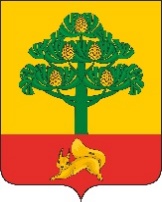 СОСНОВОБОРСКИЙ ГОРОДСКОЙ СОВЕТ ДЕПУТАТОВРЕШЕНИЕ___________________ 2023                                                                    № ______г. СосновоборскО внесении изменений в Решение Сосновоборского городского Совета депутатов от 13.12.2021 № 15/58-р «Об утверждении Положения о муниципальном земельном контроле»В соответствии с пунктом 26 части 1 статьи 16  Федерального закона от 06.10.2003 № 131-ФЗ «Об общих принципах организации местного самоуправления в Российской Федерации», Федеральным законом от 31.07.2020 № 248-ФЗ «О государственном контроле (надзоре) и муниципальном контроле в Российской Федерации», статьей 72 Земельного кодекса Российской Федерации, руководствуясь статьей 7 Устава города Сосновоборска Красноярского края, Сосновоборский городской Совет депутатов Р Е Ш И Л: Внести в Решение Сосновоборского городского Совета депутатов от 13.12.2021 № 15/58-р «Об утверждении Положения о муниципальном земельном контроле» (далее – Положение) следующие изменения:1.1. пункт 4 Положения изложить в следующей редакции: «Муниципальный контроль осуществляется органом, определенным администрацией города Сосновоборска, в лице Управления градостроительства, имущественных и земельных отношений (далее – орган муниципального контроля)».1.2. в абзаце 1 пункта 5 исключить слова «от имени администрации города Сосновоборска»;1.3. в абзаце 2 пункта 5 заменить слова «администрации города Сосновоборска» на слова «органа муниципального контроля», исключить слово «Инспектор»;1.4. в пункте 13 исключить «3) меры стимулирования добросовестности» и «6) самообследование»;1.5. обзац 1 пункта 14 изложить в следующей редакции: «Информирование осуществляется посредством размещения сведений, предусмотренных частью 3 статьи 46 Федерального закона  от 31.07.2020 № 248-ФЗ «О государственном контроле (надзоре) и муниципальном контроле в Российской Федерации» на официальном сайте администрации города Сосновоборска  в сети «Интернет»: https://sosnovoborsk-city.ru/administration/munitsipalnyi-kontrol/munitsipalnyi-zemelnyi-kontrol, в средствах массовой информации, через личные кабинеты контролируемых лиц в государственных информационных системах (при их наличии) и в иных формах.»1.6. в абзаце 3 пункта 15 слова «Администрация города Сосновоборска» заменить на слова «Орган муниципального контроля»;1.7. абзац 4 пункта 15 изложить в следующей редакции «После рассмотрения предложений и замечаний, полученных в ходе публичного обсуждения, указанного в абзаце третьем настоящего пункта, доклад о правоприменительной практике осуществления муниципального контроля дорабатывается, утверждается руководителем контрольного органа  до 15 марта года, следующего за отчетным, и размещается на официальном сайте администрации города Сосновоборска в сети «Интернет»:https://sosnovoborsk-city.ru/administration/munitsipalnyi-kontrol/munitsipalnyi-zemelnyi-kontrol, в течение 5 рабочих дней после его утверждения.»;1.8. в пункте 16 слово «инспектор» заменить на слова «орган муниципального контроля»1.9. абзац 3 пункта 16 дополнить словами следующего содержания: «форма которого утверждается администрацией города Сосновоборска»;1.10. в абзаце 9 пункта 16 слово: «Инспектора» заменить на слова: «органа муниципального контроля»;1.11. в подпункте 6 абзаца 3 пункта 17 слова «Администрации города Сосновоборска» заменить на слова: «органа муниципального контроля»;1.12. абзац 7 пункта 17 изложить в следующей редакции: «Публичное письменное консультирование осуществляется путем размещения информационных материалов на информационных стендах администрации города Сосновоборска, размещения на своем официальном сайте в сети «Интернет»: https://sosnovoborsk-city.ru/administration/munitsipalnyi-kontrol/munitsipalnyi-zemelnyi-kontrol, письменного разъяснения в случае поступления в течении 2 месяцев более 5 однотипных обращений контролируемых лиц и их представителей, подписанного уполномоченным должностным лицом органа контроля.»;1.13. абзац 15 пункта 17 дополнить словами следующего содержания: «форма которого утверждается администрацией города Сосновоборска»;1.14. в пункте 18 абзацы 3, 4, 5, 7, 8 исключить в связи с тем, что оценка управления рисками причинения вреда (ущерба) охраняемым законом ценностям при осуществлении муниципального земельного контроля не применяется;1.15. в пункте 22 цифру «27» заменить на цифру «21»;1.16. абзац 2 пункта 27 изложить в следующей редакции: «Наблюдение за соблюдением обязательных требований (мониторинг безопасности) осуществляется постоянно (систематически, регулярно, непрерывно) на основании заданий руководителя органа муниципального контроля, лица замещающего его. Форма задания утверждается органом муниципального контроля.»1.17. абзац 5 пункта 28 изложить в следующей редакции: «Выездное обследование проводится на основании задания руководителя органа муниципального контроля, лица замещающего его. Форма задания утверждается органом муниципального контроля.»1.18. в абзаце 3 пункта 31 исключить слова: «при проведении досмотра в отсутствие контроллируемого лица»;1.19. абзац 11 пункта 31 изложить в следующей редакции: «Инструментальные обследования в ходе проведения контрольных (надзорных) мероприятий – это действие, совершаемое инспектором или специалистом по месту нахождения (осуществления деятельности) контролируемого лица (его филиалов, представительств, обособленных структурных подразделений) либо по месту нахождения производственного объекта с использованием специального оборудования и (или) технических приборов для определения фактических значений, показателей, имеющих значение для оценки соблюдения контролируемым лицом обязательных требований.»;1.20. приложение 1 к Положению о муниципальном земельном контроле изложить в новой редакции согласно приложению 1;1.21. приложение 2 к Положению о муниципальном земельном контроле изложить в новой редакции согласно приложению 2;2. Контроль за исполнением настоящего решения возложить на постоянную комиссию по экономике, собственности и городскому хозяйству Сосновоборского городского Совета депутатов (Н.А.Бурцева).3. Решение вступает в силу со дня следующим за днем его официального опубликования в городской газете «Рабочий».Приложение №1 к решениюПриложение № 1к Положению о муниципальном земельном контролеИНДИКАТОРЫ РИСКА НАРУШЕНИЯ ОБЯЗАТЕЛЬНЫХ ТРЕБОВАНИЙ, ИСПОЛЬЗУЕМЫЕ В КАЧЕСТВЕ ОСНОВАНИЯ ДЛЯ ПРОВЕДЕНИЯ КОНТРОЛЬНЫХ МЕРОПРИЯТИЙ ПРИ ОСУЩЕСТВЛЕНИИ МУНИЦИПАЛЬНОГО КОНТРОЛЯ	1. Несоответствие площади используемого юридическим лицом, индивидуальным предпринимателем, гражданином земельного участка площади земельного участка, сведения о котором содержатся в Едином государственном реестре недвижимости (ЕРГН);	2. Отклонение характерной точки границ земельного участка относительно местоположения границ земельного участка, сведения о котором содержаться в ЕГРН на велечину превышающую значения точности (средней квадратической погрешности) определения координат характерных точек границ земельных участков, установленное Приказом Федеральной службы государственной регстрации, кадастра и картографии от 23.10.2020 № П/0393 «Об утверждении требований к точности и методам определения координат характерных точек границ земельного участка, требований к точности и методам опреления координат характерных точек контура зданий, сооружения или объекта незавершенного строительства на земельном участке, а также требований к определению площади здания, сооружения, помещения, машино-места».	3. Отсутствие в Едином государственном реестре недвижимости сведений о правах на используемый юридическим лицом, индивидуальным предпринимателем, гражданином земельный участок;	4. Несоответствие использования юридическим лицом, индивидуальным предпринимателем или гражданином земельного участка виду разрешенного использования, сведения о котором содержатся в ЕГРН.Приложение № 2к Положению о муниципальном земельном контролеПЕРЕЧЕНЬ ПОКАЗАТЕЛЕЙ РЕЗУЛЬТАТИВНОСТИ И ЭФФЕКТИВНОСТИ ДЕЯТЕЛЬНОСТИ ОРГАНА КОНТРОЛЯПредседатель Сосновоборского 
городского Совета депутатов                            Б.М.Пучкин         Глава города Сосновоборска                        А.С. Кудрявцев№ п/пНаименование показателяФормула расчетаКомментарииЦелевые значения показателей№ п/пНаименование показателяФормула расчетаКомментариигодКЛЮЧЕВЫЕ ПОКАЗАТЕЛИКЛЮЧЕВЫЕ ПОКАЗАТЕЛИКЛЮЧЕВЫЕ ПОКАЗАТЕЛИКЛЮЧЕВЫЕ ПОКАЗАТЕЛИ1Показатели, отражающие уровень минимизации вреда (ущерба) охраняемым законом ценностям, уровень устранения риска причинения вреда (ущерба)Показатели, отражающие уровень минимизации вреда (ущерба) охраняемым законом ценностям, уровень устранения риска причинения вреда (ущерба)Показатели, отражающие уровень минимизации вреда (ущерба) охраняемым законом ценностям, уровень устранения риска причинения вреда (ущерба)Показатели, отражающие уровень минимизации вреда (ущерба) охраняемым законом ценностям, уровень устранения риска причинения вреда (ущерба)1.1.Доля правонарушений, повлекших причинение вреда окружающей среде, из общего числа правонарушений, выявленных в результате осуществления регионального государственного экологического надзора (%)(Пв / По) x 100%Д - доля правонарушений, повлекших причинение вреда;Пв - количество, выявленных правонарушений, повлекших причинение вреда (ед.);По - общее количество выявленных правонарушений (ед.)0ИНДИКАТИВНЫЕ ПОКАЗАТЕЛИИНДИКАТИВНЫЕ ПОКАЗАТЕЛИИНДИКАТИВНЫЕ ПОКАЗАТЕЛИ2Показатели, применяемые для мониторинга контрольной деятельности, ее анализа, выявления проблем, возникающих при осуществлении, и определения причин их возникновения, характеризующих соотношение между степенью устранения риска причинения вреда (ущерба) и объемом трудовых, материальных и финансовых ресурсов, а также уровень вмешательства в деятельность контролирПоказатели, применяемые для мониторинга контрольной деятельности, ее анализа, выявления проблем, возникающих при осуществлении, и определения причин их возникновения, характеризующих соотношение между степенью устранения риска причинения вреда (ущерба) и объемом трудовых, материальных и финансовых ресурсов, а также уровень вмешательства в деятельность контролирПоказатели, применяемые для мониторинга контрольной деятельности, ее анализа, выявления проблем, возникающих при осуществлении, и определения причин их возникновения, характеризующих соотношение между степенью устранения риска причинения вреда (ущерба) и объемом трудовых, материальных и финансовых ресурсов, а также уровень вмешательства в деятельность контролирПоказатели, применяемые для мониторинга контрольной деятельности, ее анализа, выявления проблем, возникающих при осуществлении, и определения причин их возникновения, характеризующих соотношение между степенью устранения риска причинения вреда (ущерба) и объемом трудовых, материальных и финансовых ресурсов, а также уровень вмешательства в деятельность контролир2.1.Доля контрольных (надзорных) мероприятий в рамках муниципального контроля, проведенных в установленные сроки, по отношению к общему количеству контрольных мероприятий, проведенных в рамках осуществления муниципального контроля Пву*100% / ПокПву – количество контрольных (надзорных) мероприятий в рамках муниципального контроля, проведенных в установленные срокиПок – общее количество проведенных контрольных мероприятий в рамках муниципального контроля 100%2.2. Доля предписаний об устранении нарушений обязательных требований, признанных незаконными в судебном порядке, по отношению к общему количеству предписаний, выданных Инспектором  в ходе осуществления муниципального контроля ПРн*100% / ПРоПРн - количество предписаний,  признанных незаконными в судебном порядке;Про - общее количеству предписаний, выданных в ходе муниципального контроля 02.3.Доля контрольных мероприятий, проведенных в рамках муниципального контроля, результаты которых были признаны недействительнымиПпн*100% / ПокПпн – количество контрольных мероприятий, результаты которых признаны недействительными;Пок - общее количество контрольных мероприятий, проведенных в рамках муниципального контроля 02.4.Доля контрольных мероприятий, с нарушениями требований законодательства Российской Федерации о порядке их проведения, по результатам выявления которых к Инспекторам, осуществившим такие проверки, применены меры дисциплинарного, административного наказания от общего количества проведенных проверок  Псн*100% / ПокПсн – количество контрольных мероприятий, проведенных в рамках муниципального контроля, с нарушениями требований законодательства РФ о порядке их проведения, по результатам выявления которых к Инспекторам, осуществившим такие проверки, применены меры дисциплинарного, административного наказанияПок- общее количество контрольных мероприятий, проведенных в рамках муниципального контроля 03. Индикативные показатели, характеризующие качество проводимых мероприятий в части их направленности на устранение максимального объема потенциального вреда (ущерба) охраняемым законном ценностям, предназначенные для анализа уровля организации проведенных мероприятий3. Индикативные показатели, характеризующие качество проводимых мероприятий в части их направленности на устранение максимального объема потенциального вреда (ущерба) охраняемым законном ценностям, предназначенные для анализа уровля организации проведенных мероприятий3. Индикативные показатели, характеризующие качество проводимых мероприятий в части их направленности на устранение максимального объема потенциального вреда (ущерба) охраняемым законном ценностям, предназначенные для анализа уровля организации проведенных мероприятий3. Индикативные показатели, характеризующие качество проводимых мероприятий в части их направленности на устранение максимального объема потенциального вреда (ущерба) охраняемым законном ценностям, предназначенные для анализа уровля организации проведенных мероприятий3. Индикативные показатели, характеризующие качество проводимых мероприятий в части их направленности на устранение максимального объема потенциального вреда (ущерба) охраняемым законном ценностям, предназначенные для анализа уровля организации проведенных мероприятий3.1Доля контролируемых лиц, у которых были устранены нарушения, выявленные в результате проведения контрольно-надзорных мероприятий (Пу/ Пн)*100%Пу – количество контролируемых лиц, у которых были устранены нарушения, выявленные в результате проведения контрольных мероприятий, Пн- общее количество контролируемых лиц, допустивших нарушения, в результате которых причинен вред или была создана угроза его причинения, выявленные в результате проведения контрольных мероприятий.100%